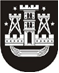 KLAIPĖDOS MIESTO SAVIVALDYBĖS TARYBASPRENDIMASDĖL KLAIPĖDOS MIESTO AKADEMINIŲ REIKALŲ TARYBOS SUDARYMO IR Jos NUOSTATŲ PATVIRTINIMO2015 m. rugsėjis 24 d. Nr. T2-263KlaipėdaVadovaudamasi Lietuvos Respublikos vietos savivaldos įstatymo 16 straipsnio 2 dalies 6 punktu ir 18 straipsnio 1 dalimi, Klaipėdos miesto savivaldybės taryba nusprendžia:1. Patvirtinti Klaipėdos miesto akademinių reikalų tarybos nuostatus (pridedama).2. Sudaryti šios sudėties nuolatinę Klaipėdos miesto akademinių reikalų tarybą:2.1. prof. Elvyra Acienė, Klaipėdos universiteto senato pirmininko pavaduotoja;2.2. Indrė Butenienė, Klaipėdos miesto savivaldybės administracijos Strateginio planavimo skyriaus vedėja;2.3. Neringa Čekanavičienė, Socialinių mokslų kolegijos direktoriaus pavaduotoja;2.4. Simonas Gentvilas, Klaipėdos miesto savivaldybės tarybos Miesto plėtros ir strateginio planavimo komiteto deleguotas atstovas;2.5. Genovaitė Kalvaitienė, Lietuvos aukštosios jūreivystės mokyklos Karjeros centro vadovė;2.6. Virginija Kazakauskienė, Klaipėdos miesto savivaldybės administracijos Ugdymo ir kultūros departamento Švietimo skyriaus vedėjo pavaduotoja;2.7. Eimantas Kiudulas, Lietuvos pramonininkų konfederacijos deleguotas narys, UAB Klaipėdos laisvosios ekonominės zonos valdymo bendrovės generalinis direktorius;2.8. Harold Kovs, Lietuvos jūrų krovos kompanijų asociacijos atstovas;2.9. Nijolė Laužikienė, Klaipėdos miesto savivaldybės administracijos Ugdymo ir kultūros departamento direktorė;2.10. doc. dr. Angelė Lileikienė, Lietuvos verslo kolegijos direktorė;2.11. Gražina Markvaldienė, Klaipėdos valstybinės kolegijos direktorė;2.12. Jolanta Mileškienė, Klaipėdos apskrities darbdavių asociacijos deleguota narė;2.13. Violeta Petrušienė, Klaipėdoje veikiančių profesinių mokyklų deleguota atstovė, Klaipėdos siuvimo ir paslaugų verslo mokyklos direktorė;2.14. Vilija Prižgintienė, Klaipėdos mokyklų direktorių tarybos deleguota narė, Klaipėdos „Ąžuolyno“ gimnazijos direktorė;2.15. prof. Jonas Sąlyga, Klaipėdos miesto savivaldybės tarybos Sveikatos ir socialinių reikalų komiteto deleguotas atstovas;2.16. Vilhelmas Simėnas, Klaipėdoje veikiančių aukštųjų mokyklų studentų atstovybių atstovas, Lietuvos verslo kolegijos studentų sąjungos prezidentas;2.17. Lina Skrupskelienė, Klaipėdos miesto savivaldybės tarybos Kultūros, švietimo ir sporto komiteto deleguota atstovė;2.18. Eglė Zalatoriūtė, VšĮ LCC tarptautinio universiteto vyriausioji tarpinstitucinės veiklos patarėja.3. Pripažinti netekusiais galios:3.1. Klaipėdos miesto savivaldybės tarybos 2014 m. liepos 31 d. sprendimą Nr. T2-157 „Dėl Klaipėdos miesto akademinių reikalų tarybos nuostatų patvirtinimo“;3.2. Klaipėdos miesto savivaldybės tarybos 2014 m. spalio 23 d. sprendimą Nr. T2-280 „Dėl Klaipėdos miesto akademinių reikalų tarybos sudėties patvirtinimo“.4. Skelbti šį sprendimą Teisės aktų registre ir Klaipėdos miesto savivaldybės interneto svetainėje. Savivaldybės merasVytautas Grubliauskas